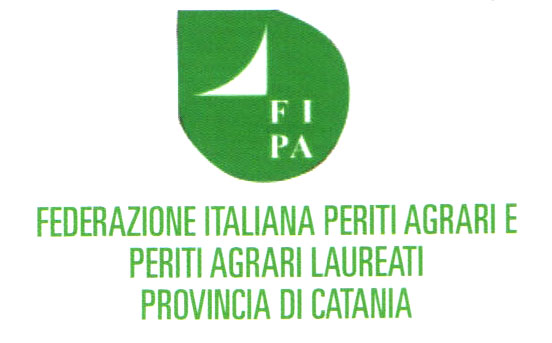 Via E. Montale44 Aci Sant'AVia E. Montale 44 Aci Sant'Antonio (CT)				Al Sig. Dirigente scolasticoOggetto: Seminario “L’uso del drone in agricoltura – normativa –aspetti costruttivi – agricoltura di precisione – altri utilizzi”.Questa federazione al fine di sviluppare la conoscenza dell’utilizzo dei droni in particolare nell’agricoltura di precisione in Sicilia, dove ancora tale impiego non è entrato nell’uso comune, attesi i vantaggi già riscontrati nelle aree dove tale impiego è già diffuso, ha in programma l’organizzazione di un seminario riservato a studenti di istituti del settore. L’evento sarà svolto in collaborazione con l’Istituto scolastico Medi di Randazzo, la società Dronebee di  Firenze, società leader in Italia nel settore dell’utilizzo dei droni in agricoltura di precisione, la società Aerovision di Roma centro di addestramento piloti droni autorizzato ENAC e la società Geologis spin-off dell'Università di Messina.Nei mesi scorsi sono stati già svolti due seminari per far conoscere tale innovazione con la partecipazione complessiva di oltre 180 tra tecnici, agricoltori e operatori. Con il prossimo evento si entrerà nel dettaglio operativo e pratico per l’utilizzo dei droni con  gli specifici software, in particolare per l’utilizzo in viticoltura e agrumicoltura. L’evento si svolgerà presso l’Istituto superiore Medi di Randazzo il giorno 30  marzo 2019 dalle ore 9.00 alle ore 13.00. Il seminario prevede lezioni teoriche, parte pratica,simulazione volo droni su pc, proiezione video attività droni, esposizione droni e servizi legati ai droni, coffee break, e attestato di partecipazione.L’evento riservato a studenti di istituti superiori è particolarmente indicato per fornire precise nozioni specialistiche ai vostri studenti per aumentare le proprie conoscenze su tale innovazione, che costituirà una concreta prospettiva occupazionale per i  tecnici in futuro.E’ possibile attivare qualora richiesto da parte vostra una convenzione tra la scrivente federazione e il vostro Istituto per l’attività di alternanza scuola – lavoro per gli allievi partecipanti al seminario.L’evento è promosso senza finalità di profitto dalla scrivente Federazione, purtuttavia considerati i costi vivi legati all’organizzazione, ed in particolare alla presenza di diversi relatori provenienti da altre regioni e considerando che iniziative simili sono proposte sul mercato con quote di partecipazione superiori ad euro 150,00 a persona, è richiesto un minimo contributo di euro 5,00 a partecipante per coprire parte dei predetti costi.Si allega brochure con il programma e locandina, con data e quote di partecipazione.Qualora interessati si rimane disponibili a fornire ulteriori indicazioni per illustrare l’iniziativa. Dato il limitato numero di posti si prega di manifestare l'interesse a partecipare con indicazione del numero orientativo di allievi prima di formalizzare la partecipazione, inviando l’allegata scheda di “Richiesta disponibilità posti”. 	Confidando in una vostra adesione e collaborazione si inviano cordiali saluti.Il Responsabile organizzativo	                                                        Il presidente	         Dott. Rosario Riggi	       	  		                 Dott. Angelo Mario Privitera   